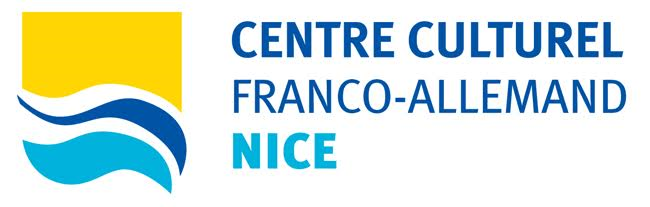 FICHE D’INSCRIPTIONMembre Adhérent 2018/2019Durée des cours 24/09/18 au 08/06/18 (Nous vous prions de bien vouloir réserver les semaines du 10/06 et 17/06/19 pour possibles séances de rattrapage)CONDITIONS GENERALESPaiement:Le paiement complet s’effectue à l’inscription, par chèque, virement ou en espèces. Facilité de paiement possible.Les manuels de cours sont à la charge des participants.Annulation/Remboursement:En cas d’effectif insuffisant, le CCFA se réserve le droit d’annuler un cours. Les personnes inscrites seront remboursées en tenant compte des heures déjà assurées. Une fois le début des cours assuré, aucun remboursement ne sera possible.Aucun remboursement possible en cas d’absence même prévisible.Si un cours doit être annulé par le CCFA, un cours de remplacement sera proposé.Réduction:Tarif familial: 10% de réduction sur le prix le moins élevé à partir de la 2ième personne d’une même famille. Tarif étudiant (cours standard): 10% de réductionNotre association ne disposant que d’une grande salle, les cours de langue sont susceptibles d’avoir lieu au CIFE, 81 rue de France, 06000 Nice en cas de conférence sur le même créneau horaire. Nous vous informerons d’un changement de lieu dans les meilleurs délais. Merci pour votre compréhension.Nom	:_______________________Prénom	:_______________________Adresse	:_______________________	 _______________________Téléphone:_______________________Email	:_______________________Date de naissance:_________________Profession:_______________________Votre motivation pour apprendre l’allemand?________________________________________________________________________________________________Cours: __ A1.1 (adultes) (mercredi 18h30-20h) (464€)__ A1.2 (adultes) (lundi 18h30-20h) (464€)__ B1 (adultes) (samedi 10h30-12h) (464€)__ B2+ (adultes) (mercredi 18h30-20h) (464€)__ ABC (enfants germanophones) (CE1-CM2) (mercredi 9.30h-11h) (406€)__ A1 (débutants) enfants (CM1-CM2)         (mercredi 11h15h-12h45) (406€)__ A2 (adolescents) (mercredi 14h-15h) (270€)__ B1 (adolescents) (mercredi 15h15-16h15) (270€)__ Atelier de discussion (B2+)                          (jeudi 12h15-13h45 bihebdomadaire) (65€)Adhésion 2018-19: __ 15 Euro Réservé à l’administrationPayé		: ___________________		Reçu N° (espèce): ________________Chèque N°	: ___________________		Banque (RIB): ___________________Réservé à l’administrationPayé		: ___________________		Reçu N° (espèce): ________________Chèque N°	: ___________________		Banque (RIB): ___________________Date : ___________________		Signature : _______________________Date : ___________________		Signature : _______________________